Jméno a příjmení:_______________________________		Třída: _____________Kontrolní úkol z matematiky č. 11 – IX. A - CHLAPCILomené výrazy III – shrnutí učivaKontrolní úkol prosím odevzdejte nejpozději do úterý 16. 6. 2020 do 12.00 hodin.Všechny úlohy je třeba odevzdat s výpočty – v opačném případě budou hodnoceny 0 body.Příklad č. 1:  Upravte (zkraťte) následující lomené výrazy a určete podmínky, kdy má výraz smysl: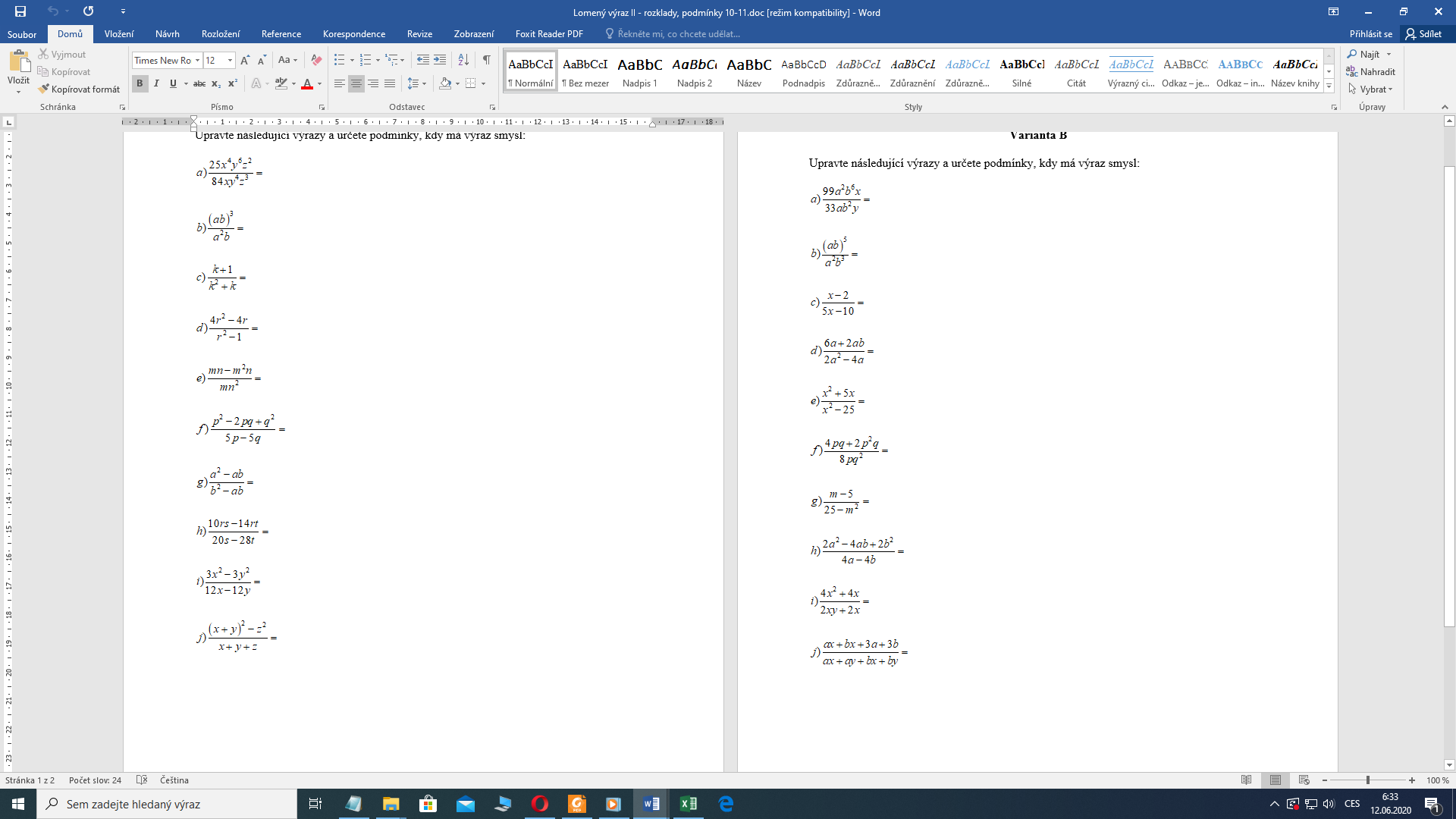 Příklad č. 2:  Vydělte následující lomené výrazy a určete podmínky:Příklad č. 3:  Upravte následující složené lomené výrazy a stanovte podmínky: